Tender Title: 
Tender Title: 
RFT10/2021Weed Spraying ServicesRequest ID:
Request ID:
38363Tender Description:
Tender Description:
Weed Spraying Services (including kerb lines, footpaths, drainage sumps etc.) at locations throughout the Principals municipal area.Advert Approval:Advert Approval:Decision to Advertise:   Decision Date:	Closing Date and Time:Closing Date and Time:Opening Date and Time:Opening Date and Time:Tenderer’s Name:Tenderer’s Name:1Adelby Pty Ltd t/a Adelby Pty Ltd (Office)Adelby Pty Ltd t/a Adelby Pty Ltd (Office)2DOWNER EDI WORKS PTY LTD t/a DM Roads (Downer Roads – Bituminous Products and Services)DOWNER EDI WORKS PTY LTD t/a DM Roads (Downer Roads – Bituminous Products and Services)3ENVIRONMENTAL INDUSTRIES PTY LTD t/a Environmental Industries Pty Ltd (Maintenance)ENVIRONMENTAL INDUSTRIES PTY LTD t/a Environmental Industries Pty Ltd (Maintenance)4GAS ASSETS PTY LTD t/a Gecko Contracting Turf & Landscape Maintenance (Gecko Contracting Turf & Landscape Maintenance)GAS ASSETS PTY LTD t/a Gecko Contracting Turf & Landscape Maintenance (Gecko Contracting Turf & Landscape Maintenance)5SANPOINT PTY LTD t/a LD TOTAL (N/A)SANPOINT PTY LTD t/a LD TOTAL (N/A)6The Trustee for G & S BLAZESKI FAMILY TRUST t/a The Trustee for G & S BLAZESKI FAMILY TRUST trading as tiger pest and weed controlThe Trustee for G & S BLAZESKI FAMILY TRUST t/a The Trustee for G & S BLAZESKI FAMILY TRUST trading as tiger pest and weed control7The Trustee for SPRAYKING WA UNIT TRUST t/a Sprayking WAThe Trustee for SPRAYKING WA UNIT TRUST t/a Sprayking WA8The Trustee for SUPA GROUP DISCRETIONARY TRUST t/a Supa Pest and Weed Control (Harry Prince)The Trustee for SUPA GROUP DISCRETIONARY TRUST t/a Supa Pest and Weed Control (Harry Prince)9THE TRUSTEE FOR TURFMASTER UNIT TRUST t/a Turfmaster Facility ManagementTHE TRUSTEE FOR TURFMASTER UNIT TRUST t/a Turfmaster Facility Management10AdvertisementMethod 1: City of CockburnMethod 2: Yammer Method 3: The Western AustralianWednesday, 19th of MayTender Awarded by: Copy of Statewide Notice: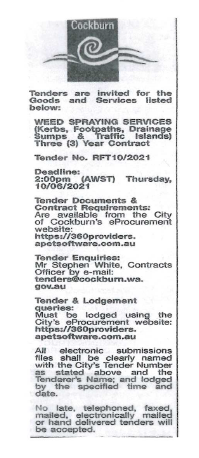 Copy of Statewide Notice:Date of Council Meeting:Copy of Statewide Notice:Name of Successful Tenderer(s):The Trustee for Sprayking WA Unit trust t/a Sprayking WAAmount of Successful Tender(s): (ex GST)$288,434